                                       ПРОЕКТЛИНГВИСТИЧЕСКАЯ СКАЗКА –    ПОМОЩНИК В ИЗУЧЕНИИ          РУССКОГО ЯЗЫКА(сборник лингвистических сказок)                    Выполнила:                    Казатова Сезим, 9 А                         Обоснование выбора.У ребят из моего класса падает интерес к русскому языку, из-за этого снижается грамотность. Все труднее правильно и логично выразить свою мысль, составить связный текст или высказывание, написать сочинение или изложение. Чтобы это получалось нужно научиться «чувствовать» слово.Очень многие понятия и орфограммы в русском языке остаются для ребят "провальными", непонятными.  «Зачем мне надо учиться правильно говорить или писать, если я хочу стать бизнесменом или врачом?». “У врачей вообще почерк непонятный”, - такие высказывания можно часто услышать от учеников. Многие из них не понимают, как им пригодятся умения грамотно говорить и писать в будущем. Но учиться этому нужно не в 9 классе, а значительно раньше.Вот я и подумала, как можно необычно рассказывать новый сложный материал. А почему бы не использовать сказку? Ведь это прекрасная возможность “пробудить” в “спящем” воображении ребенка живой мир орфографии, лингвистики, морфологии.  "Сказочный" дидактический материал придает занятию яркость, иллюстрируя "сухие" правила учебника. Занятия превращаются в творческие мастерские, где каждый соревнуется в умении сочинять сказки. И даже у самого незадачливого ребенка загораются глаза, когда он представляет свою авторскую сказку. Актуальность данного исследования определяется необходимостью создания методического пособия для ребят с целью восполнения пробелов в правописании через жанр лингвистической сказки.Цель проекта: создать развивающее, постоянно пополняемое методическое пособие по орфографии, которое будет помогать в изучении сложных правил русского языка.Задачи проекта:- формировать интерес к русскому языку;- раскрыть прикладной характера орфографии;- развивать связную речь обучающихся;- развивать творческие способности и логическое мышление;- воспитывать через обучение нравственные качества личности.Гипотеза проекта:Лингвистическая сказка способствует формированию орфографической грамотности и воспитанию нравственных качеств личности школьника.       Методы исследования:- изучение и теоретический анализ научной литературы, Интернет-ресурсов;анкетирование учащихся 5 классов МАОУ «СОШ № 4»;Практическая значимость и научно-исследовательская перспективность работы заключается в том, что полученные результаты исследований могут быть использованы в практике преподавания русского языка, на внеклассных и практических занятиях, дополняться и расширяться. Созданный электронный (печатный) сборник лингвистических сказок будет полезен школьникам для лучшего усвоения и понимания правил русского языка, учителям русского языка и литературы для формирования коммуникативно-речевых умений обучающихся, развития творческих способностей.Срок работы над проектом: ноябрь 2021 - май 2022 г. В течение учебного года проект будет пополняться лингвистическими сказками по разным разделам русского языка.ПОНЯТИЕ ЛИТЕРАТУРНОГО ТЕРМИНА "СКАЗКА"Сказка — рассказ, выполняющий на ранних стадиях развития в доклассовом обществе производственные и религиозные функции, т. е. представляющий один из видов мифа; на поздних стадиях бытующий как жанр устной художественной литературы, имеющий содержанием необычные в бытовом смысле события (фантастические, чудесные или житейские) и отличающийся специальным композиционно-стилистическим построением. В динамике развития общественных форм и общественного сознания изменяется и понятие «сказка».Сказки обязаны были или привлекать и развлекать, особенно у охотников, лесных и всяких других духов (у турок, бурят, сойатов, урянхайцев, орочон, алтайцев, шорцев, сагайцев, жителей о. Фиджи, Самоа, австралийцев), или они употребляются как заклинания (в Новой Гвинее, у алтайцев, чукчей), или сказки прямо входит в религиозные обряды (у малайцев, гиляков, иранских таджиков). Например, знаменитый мотив магического бегства разыгрывается чукчами в их похоронном обряде. Даже русская сказка входила в свадебный обряд. Благодаря этому культовому значению сказка у многих народов существует регламентация сказывания сказок: их нельзя говорить днем или летом, а только ночью после захода солнца и зимой (белуджи, бечуаны, готентоты, уитото, эскимосы). Разумеется, что такие сказки полигенетичны, и лишь на более поздней стадии общественного развития из них выделяется собственно сказки как охарактеризованный выше жанр фольклора.Несмотря на конструктивное единообразие, современная сказка различает в себе несколько типов:1) сказки о животных — древнейший вид; он восходит частью к примитивным Natursagen, частью к позднейшему влиянию литературных поэм средневековья (вроде романа о Ренаре) или к рассказам северных народов о медведе, волке, вороне и особенно о хитрой лисе или ее аналогам — шакале, гиене.2) сказка волшебная, генетически восходящая к разным источникам: к разложившемуся мифу, к магическим рассказам, к обрядам, книжным источникам и т. д.: волшебные сказки бывают мужскими или женскими по герою и свадебными или авантюрными по целям. Сюда относятся, например, сказки о «Победителе змея», «О царствах золотом, серебряном и медном», «О юноше, обещанном морскому царю», «Хитрая наука», «Муж ищет исчезнувшую жену», «Мачеха и падчерица», «Иван царевич и серый волк» и др.3) сказка - новелла с сюжетами бытовыми, но необычными: «Правда и кривда», «Мудрая жена», «Терпеливая жена», Сказки о глупых чертях, великанах, о ловких ворах и т. п. Среди них имеются разновидности сказки анекдотической (о пошехонцах, хитрых женах, попах и т. п.). 4) сказка - легенда,  столь же поздняя, как и новелла. Она корнями ближе к мифам или к религиозной литературе исторических религий: христианства, мусульманства, буддизма, иудаизма и т. д. Например,  «Гордый царь», «Божий крестник», «Бог в гостях у человека», «Пустынник и черти» и т. п.5) сказки - пародии (совсем новый жанр), пародирующие сказочную форму (например,  коротушки или бесконечные, так называемые «докучные» сказки), или содержание сказок («Фома Беренников»), сказки-дразнилки. Особенно среди пародий надо отметить небылицы, происхождение которых может быть даже очень древнее.6) детская сказка, т. е. рассказываемая детьми, а часто и взрослыми для детей составляет особый жанр со своим строением и даже сюжетами. Таковы, например,  «Петушок подавился зернышком», «Коза и козлята», «Теремок», «Коза за орехами» и т. п. У отдельных народов система разновидностей сказок, конечно, колеблется.II. ОСОБЕННОСТИ ЛИНГВИСТИЧЕСКИХ СКАЗОКОбсуждение проблем правописания русского языка началось задолго до революционных событий 1917 года. Однако, различные проекты упрощения написания отвергались образованной частью русского общества. С 1917 года проблема правописания приобрела политическую окраску и "старорежимные" правила русского языка подверглись активному гонению со стороны партии большевиков. Декретом Наркомпроса из русского алфавита были исключены буквы "и десятиричная", "ять", "фита". Исключался твердый знак на конце слов и частей сложных слов, но сохранялся в середине слов в значении отделительного знака. Эти и другие новые правила написания привели к экономии при письме и типографском наборе, однако, были неоднозначно оценены современниками.В настоящее время, статус русского языка регламентируется Законом "О государственном языке Российской Федерации".  В соответствии с данным Законом, порядок утверждения правил русской орфографии и пунктуации определяется Правительством Российской Федерации.Не секрет, что русский язык – один из сложных языков мира. Количество орфограмм и отступлений от них невозможно перечислить. Для того, чтобы понять и научиться применять их, необходимо терпение и время. Проанализировав материал учебников по русскому языку и литературе, по которым обучаются ребята в нашей школе, я сделала вывод, что основные орфограммы обучающиеся осваивают уже из курса начальной школы, а в среднем звене продолжают изучать дополнительные орфограммы и углублять знания уже изученных орфограмм.Психологи отмечают, что в этом возрасте возникают определенные трудности при попытке осознать теоретический, абстрактный материал учебника. Трудности возникают там, где приходится работать без опоры на наглядность. Даже когда деятельность протекает в уме, ребята нуждаются в опоре на образы и представления. Как правило, учащиеся просто зазубривают правила, не понимая сути того, что выучили, а главное - для чего им это нужно.По результатам анкетирования, проведенного среди учащихся пятых классов  школы, пробелы в знаниях учащихся возникают вследствие того, что они невнимательно слушали объяснения учителя (34%), не поняли правило или орфограмму (51%). Остальные респонденты не знают причину возникновения пробелов в знаниях (скорее всего, учащиеся не задумывались над этим вопросом серьезно в силу своего возраста). Формирование определенных практических навыков (орфографических, пунктуационных) в результате многократного выполнения упражнений разного плана проходит успешно, однако и в этом случае появляется опасность "механического" запоминания, которое опирается, прежде всего, на внешние признаки слова, а не на его лексическое и грамматическое значение. Ошибки возникают, как правило, из-за того, что учащиеся, "вызубрившие" правило, не чувствуют свой родной язык, не понимают его исторических корней.Я решила разобраться в причинах орфографических пробелов учащихся школы. Итак, учителя  считают, что новый материал изложен в учебниках русского языка и литературы доступно, однако не всегда учащиеся применяют орфографические правила на практике. Основной причиной педагоги считают невнимательность. Большинство же опрошенных учащихся 5 классов (67 человек - 62,5%) считают “сухой” материал учебников непонятным, скучным и незапоминающимся. Из-за этого практическое применение правил становится для ребят сложным, практически невозможным.Мы с учителем русского языка проанализировали подачу учебного материала в учебниках по различным орфограммам: правописание безударной гласной в корне слова, правописание разделительных Ъ и Ь знаков, правописание непроизносимых согласных, слитное и раздельное написание приставок и предлогов, правописание не с глаголами, виды глагола.Анализ структуры и содержания учебного материала по вышеперечисленным орфограммам выявил следующие недостатки:- учебники содержат недостаточно заданий на развитие связной речи и формирование орфографических навыков; мало наглядности в печатных материалах учебника;- воспитательная функция языка в учебном материале прослеживается слабо;- иногда структура учебного материала очень разобщена и раздроблена, что рассеивает внимание учащихся;- не всегда орфограмма изложена доступно, в соответствии с возрастными особенностями учащихся;- иногда четкое правило заменяет сложный для восприятия текст;- нежелание ребят приложить усилия для изучения нового правила.Без сомнения, перечисленные недостатки способствуют появлению орфографических пробелов у учащихся. Мы предлагаем для более успешного усвоения материала по русскому языку, его закрепления и повторения использовать систему лингвистических сказок.Всем известно, что многие сложные вещи запоминаются достаточно легко (иногда на всю жизнь), если они представлены в необычной, яркой и увлекательной форме. Подача материала в форме сказки вполне соответствует возрастным особенностям учащихся 5 классов, способствует проявлению интереса к предмету, развитию связной речи и творческого потенциала учащихся, воспитывает духовно-нравственную личность. Являясь своеобразным "проводником" между учеником и учебником, лингвистические сказки помогут формированию абстрактного типа мышления при условии, если учитель сможет организовать работу на уроке так, чтобы каждый учащийся соотносил услышанный, увиденный или написанный "сказочный" материал с теоретическим материалом учебника. Да и для более успешного изучения материала по русскому языку при подготовке к ОГЭ мне это тоже очень пригодится.Сказки на уроках русского языка можно использовать по-разному:- в качестве дидактического материала;- как средство, помогающее организовать объяснение нового материала и воспроизведение усвоенного ранее;- как вид работы по развитию речи (сочинение детьми лингвистических сказок при прохождении той или иной темы);По цели использования лингвистические сказки можно разделить на следующие группы:- информативные сказки (новые понятия, факты, знакомство с законами языка)- сказки-игры (активное участие школьников в сюжетном действии сказки)- сказки-проблемы (задачи, загадки, активизирующие мыслительную деятельность ребят, подталкивающие их к самостоятельным догадкам и открытиям)- сказки-упражнения (формируют определенные умения и навыки школьников).Классификация  сказок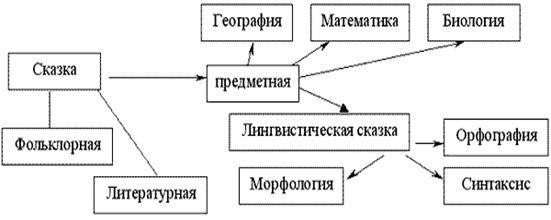 Сказка – это первично-вторичный текст, то есть сказка, может создаваться на основе другой сказки, может быть абсолютно оригинальной. Лингвистическая сказка может быть звучащей. Она обязательно должна рассказываться.Сказка может быть графической (текст написан в учебнике или записан в тетради).Сказка может передавать информацию с помощью рисунков, иллюстраций. Лингвистические сказки по подготовленности являются полностью подготовленными, например, когда ребята получили домашнее задание – сочинить лингвистическую сказку. Также, на наш взгляд, лингвистические сказки могут быть частично подготовленными, если ребятам дается задание придумать продолжение сказки. Спонтанно сочинить лингвистическую сказку ребятам трудно!По структурно-смысловой модели сказка – это прежде всего повествование, но с элементами описания и аргументированного типа текста. Например, такую структурно-смысловую модель сказки выделяет Угроватова Т.Ю. в книге “Подсказки на каждый день”.Лингвистическая сказка – это предметная сказка с лингвистической начинкой, которая превращает скучный урок русского языка в урок – сказку, на котором правило рассказывается, как сказка, а ученик становится участником сказочного действия: путешествует вместе с героями по стране Русского Языка, отвечает на вопросы, выручает героев, когда они попадают в трудное положение. А чтобы их выручить, надо хорошо знать правила.       Использование лингвистической сказки на уроках во многом зависит от индивидуальных особенностей класса, сложности изучаемой темы, необходимости введения этого элемента урока в изучение той или иной темы. Ну и, конечно, необходимо признать, что сказка – это образовательно-воспитательный жанр литературы. Как наши любимые герои народных сказок - Иванушка, Царевна-лягушка, Василиса Премудрая, Баба Яга учат нас быть добрыми, щедрыми, дружными, так и герои наших лингвистических сказок формируют важные человеческие качества. Так и герои лингвистических сказок (Глаголы, Местоимения, Частицы, Запятые) могут воспитывать уважение и любовь к окружающим, любовь к семье и ее традициям, могут учить доброте и взаимовыручке, рассказывать о дружбе. Таким образом, лингвистическая сказка прежде всего воспитывает, а только потом обучает и развивает. Предполагаемые результаты работы по сочинению лингвистических сказок и применению разработанного методического пособия:1.        Логичное и последовательное изложение своих мыслей, более глубокое понимание изучаемых орфограмм, использование в речи художественных средств родного языка.2.        Осознание учащимися прикладного значения русского языка, его практической значимости и воспитательной функции.3.        Формирование потребности самостоятельного сочинительства сказок.4.        Развитие грамотной и образной речи. В ходе работы у нас получился алгоритм написания сказки.1. Определите, на какой возраст рассчитана сказка и в какой ситуации будет рассказана.2. Выберите лингвистический материал, сведения о лингвистическом понятии, дополнительный материал, Интернет-ресурсы.3. Подумайте, какие герои будут действовать.4. Продумайте композицию, сюжет.5. Составьте план.6. Запишите сказку. Если необходимо, сделайте иллюстрацию, презентацию, ролик.7. Подберите необходимое фоновое (музыкальное, художественное или иное) сопровождение.  8. Проверьте, нет ли речевых, орфографических, грамматических, логических или фактических ошибок. При затруднении обращайтесь к словарям, учителям русского языка и литературы.9. Отредактируйте текст, не забывая о том, что это сказка.10. Подготовьтесь к устному воспроизведению своей авторской сказки, продумай, какие жесты будут уместны, как будет звучать голос, музыкальный фон.11. Прорепетируй выступление.в ХОДЕ РАБОТЫ НАД ПРОЕКТОМ  ПОЛУЧИЛОСЬ НЕСКОЛЬКО СКАЗОК ДЛЯ БУДУЩЕГО СБОРНИКА.                       Буквы и Звуки.    Жили в государстве Фонетика Звуки и Буквы. И шел у них вечный спор. Звуки утверждали:-Мы важнее. Мы звучим. Чтобы нас произнести, нужен воздух, зубы, губы.- Нет, мы. Если нас не написать, то и звуки не нужны.Правил этой страной Принц Слог со своей Принцессой Ударением. И решил разрешить он этот конфликт навсегда. Думал он, думал и вынес свое решение:- Отныне Буквы мы пишем, Звуки произносим, а на письме выделяем их квадратными скобками. Буквы у нас будут прописными и заглавными. А Звуки Гласными и Согласными. И будет у нас Гласных звуков меньше, чем согласных. Но чтобы им обидно не было, буквы Е, Ё, Ю, Я в определённых условиях будут обозначать два звука. А условия эти будут такими: 1. В начале слова.2. Поле Ь и Ъ знаков.3. После гласной.И будет так. И спорить со мной никто не будет.                           Существительное.   Жило-было существительное. И предпочитало оно все называть. И мебель, и книги, и посуду, и деревья – одним словом все предметы. Называло, называло, а потом и думает: ну стол, ну стул, ну вилка – это же не живые предметы. А мама, кошка, девочка, мальчик – это же живые. А как же их отличить? Думало, думало и придумало:-  Разделю-ка я вопросы. Пусть мама, кошка и все живые предметы будут отвечать на вопрос КТО? И назовем мы его одушевленным. А стол, стул и другие неживые предметы будут отвечать на вопрос ЧТО? И назовём мы его неодушевленными.                                    ПРЕ- и ПРИ-    Жили-были две сестры – приставки ПРЕ- и ПРИ-. И не двойняшки вроде – не похожи, отличаются одной буквой, хотя и ровесницы. И играть они любили в одинаковые игры – любили образовывать новые слова. Но так как не похожи они были, то очень трудно было новым словам образовываться: то ли пре-, то ли при-. И взмолились новые слова. И решила их мама – Грамматика – придумать для сестренок новую игру с новыми правилами.- Ты, - сказала она приставке ПРЕ-, - будешь теперь только в словах, где ПРЕ-= ПЕРЕ и в словах со значением ОЧЕНЬ.- Прекрасно, превосходно, - закричала приставка ПРЕ-.- А я? – законючила приставка ПРИ-.- Ну а ты в словах, обозначающих неполноту действия, приближение, присоединение, близость к чему-любо.- Хорошо, - согласилась приставка ПРИ-Так в этой семье воцарился мир и порядок.                                       ЧАСТИ РЕЧИ.      Жили были 3 друга по имени существительное, глагол и прилагательное. Они были самые известные. В один прекрасный день существительное сказало:-  Я главнее. Вас без меня бы не было. Но потом глагол и прилагательное начали с ним спорить. Они начали говорить: - Мы бы и без тебя смогли, потому что у нас есть местоимение. И тогда существительное на них обиделось и убежало. Прошло много времени. Глагол и прилагательное стали бесполезными (всем надоело использовать местоимение). Вот тогда глагол и прилагательное начали извиняться перед существительным.  Оно сказало, что тоже было неправо:- Если бы не вы, меня бы уже давно не было. После этого они никогда не ссорились, даже начали хорошо общаться с местоимением. У них ещё были дети: у существительного кто и что, у глагола что делать и что сделать и у прилагательного какой какая. Мораль сказки заключается в том, что у всех частей речи есть свое значение, которое очень важно для предложения.ЗАКЛЮЧЕНИЕДети очень любят слушать невероятные истории и сказки, расширяющие их познания и кругозор, показывающие, что помимо реального существует волшебный мир приключений и побед. Даже когда действующие лица сказки кажутся неправдоподобными, истинные сказки все же исполнены огромного жизнеутверждающего смысла. Вспомним, как в реальной жизни люди сталкиваются с добром и злом. Иногда создание такие учебных сказок помогает раскрыть творческий потенциал ребенка. Работа над сказками позволяет шире изучить материал, так как без этого создание сказки невозможно. Поэтому, такая работа просто идеальный вариант для тех детей, кто испытывает психологический дискомфорт при ответе, недостаток знаний, возможность раскрыть творческий потенциал.Ребенок, услышав и представив подобные образы, легко учится понимать внутренний мир героев, сопереживать им, верить в силы добра, обретает уверенность в них и себе. Работа над этим проектом помогла и мне в освоении правил и орфограмм.